Od 4. 6. do 15. 6. 2018 jsem se zúčastnila metodického kurzu EFL Methodology in Practice v jazykové škole Richard Language College v jihoanglickém městě Bournemouth. Kurz trval dva týdny a výuka byla rozdělena do ranního a odpoledního bloku. Celkem to bylo 45 vyučovacích hodin.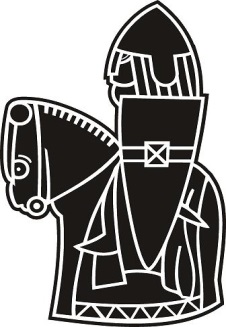 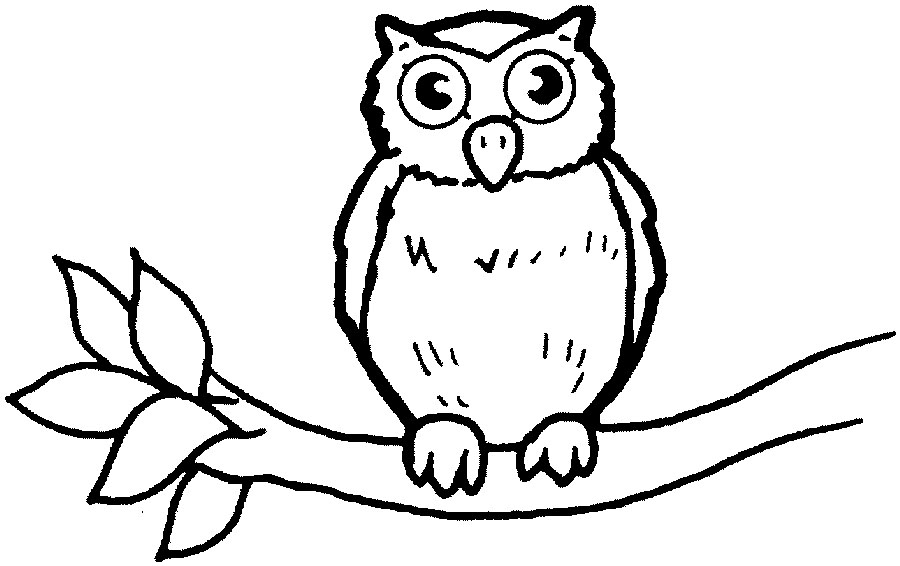 První týden jsme byli v dopoledním bloku jen dva účastníci, čili výuka byla velmi intenzivní, zaměřena na procvičování gramatiky, správnou výslovnost a rozšiřování slovní zásoby. Druhý týden jsem v dopoledních hodinách navštěvovala metodologii výuky anglického jazyka převážně u žáků prvního stupně základní školy. Vyučování ve velmi komorní atmosféře. Některé hry jsem si s vyučující přímo vyzkoušela. S sebou domů jsem si přivezla spoustu tipů, jak obohatit výuku anglického jazyka s využitím moderních technologií i obrázků. Veškeré materiály jsem dostala v písemné podobě.Odpolední vyučování probíhalo v počtu šesti studentů, převážně ze Saudské Arábie. Náplní hodin byla konverzace na daná témata, doplněná četbou a rozborem článků z učebnic, novin a časopisů. Velkým přínosem byla i možnost diskuse o aktuálních tématech s ostatními účastníky kurzu, kteří pocházeli z různých koutů světa. Používání cizího jazyka v přirozené konverzaci bylo hodně intenzivní a přínosné.Ubytování v hostitelské rodině s polopenzí a víkendový výlet na Jurassic Coast byly další velmi pozitivní prvky mého studijního pobytu, které přispěly k načerpání vědomostí o kultuře a běžném životě ve Velké Británii. Během kurzu jsem získala nejen nové poznatky z hlediska různých metod výuky, ale navázala jsem i nové kontakty, poznala mnoho zajímavých lidí, kulturu země, sociální prostředí, seznámila jsem se s městem Bournemouth a jeho okolím. Tento pobyt beru jako velkou životní zkušenost, zlepšení jazykové úrovně a možnost zkvalitnění výuky cizího jazyka.20. 6. 2018								    Naděžda Kandusová